Профориентация — это знакомство с миром профессий, цель которого — выбрать одну из них. И чем больше информации о специальностях у вас есть, тем проще её проанализировать и найти подходящую. 15 февраля учащиеся 9-х и 11-х классов узнали об условиях поступления в Балхашский многопрофильный колледж.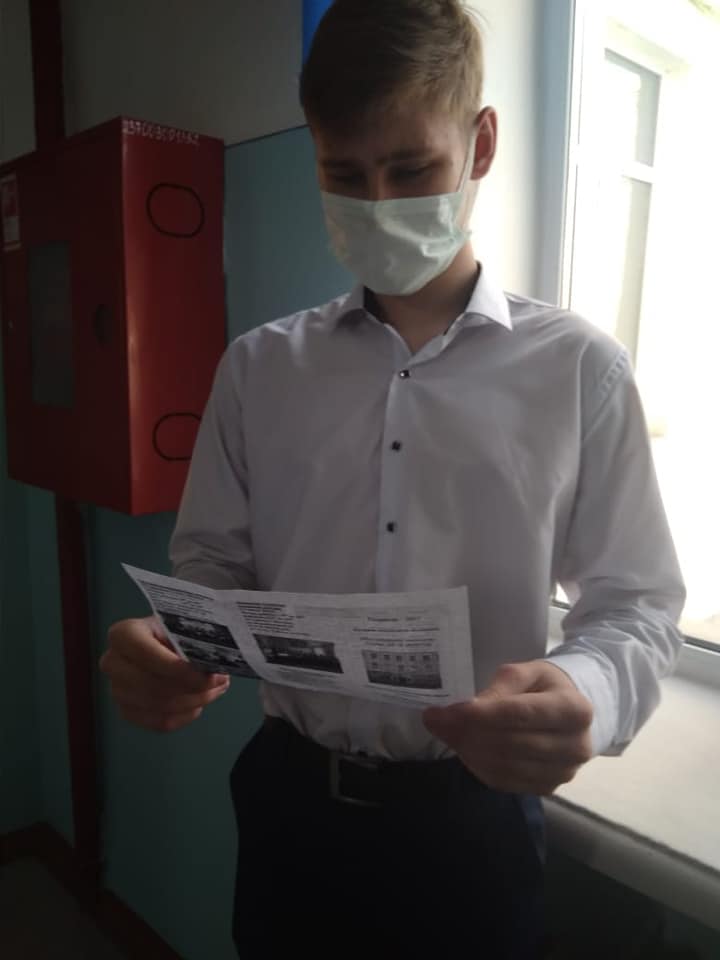 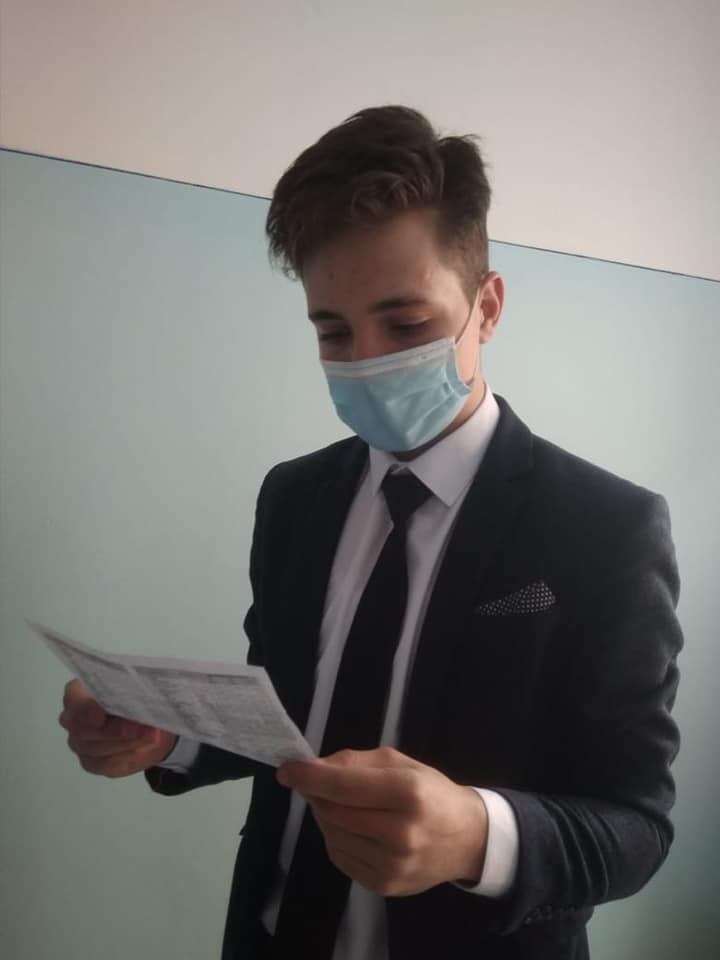 